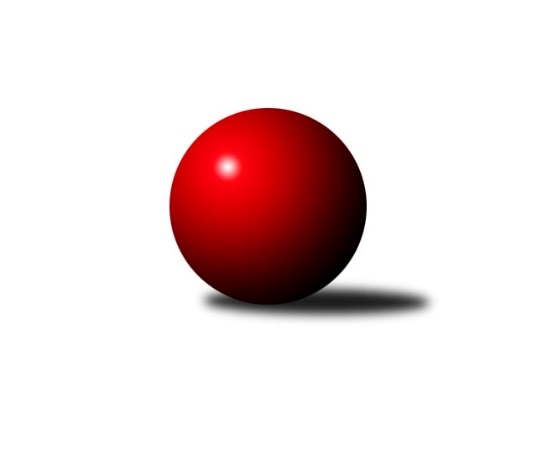 Č.11Ročník 2018/2019	1.12.2018Nejlepšího výkonu v tomto kole: 3252 dosáhlo družstvo: TJ Sparta Kutná Hora2. KLZ A 2018/2019Výsledky 11. kolaSouhrnný přehled výsledků:TJ Sokol Chýnov	- SKK Primátor Náchod B	1:7	2975:3177	7.5:16.5	1.12.TJ Lokomotiva Ústí n. L. 	- TJ Bižuterie Jablonec nad Nisou	2:6	3169:3176	9.0:15.0	1.12.TJ Neratovice	- KK Jiří Poděbrady	4:4	3073:3025	11.5:12.5	1.12.TJ Spartak Pelhřimov	- KK PSJ Jihlava	3:5	3154:3215	10.5:13.5	1.12.TJ Sparta Kutná Hora	- Kuželky Jiskra Hazlov 	5:3	3252:3090	13.0:11.0	1.12.Tabulka družstev:	1.	KK PSJ Jihlava	10	10	0	0	60.5 : 19.5 	149.5 : 90.5 	 3169	20	2.	TJ Spartak Pelhřimov	10	8	1	1	56.0 : 24.0 	131.5 : 108.5 	 3153	17	3.	SKK Primátor Náchod B	10	8	0	2	56.0 : 24.0 	138.5 : 101.5 	 3157	16	4.	KK Jiří Poděbrady	10	5	1	4	41.0 : 39.0 	119.0 : 121.0 	 3062	11	5.	SK Žižkov Praha	10	5	0	5	44.5 : 35.5 	132.5 : 107.5 	 3130	10	6.	TJ Sparta Kutná Hora	10	5	0	5	37.0 : 43.0 	117.0 : 123.0 	 3032	10	7.	TJ Lokomotiva Ústí n. L.	10	4	0	6	38.5 : 41.5 	120.5 : 119.5 	 3161	8	8.	TJ Bižuterie Jablonec nad Nisou	10	4	0	6	37.0 : 43.0 	116.5 : 123.5 	 3077	8	9.	Kuželky Jiskra Hazlov	10	2	1	7	27.0 : 53.0 	106.5 : 133.5 	 3059	5	10.	TJ Neratovice	10	1	1	8	21.0 : 59.0 	91.0 : 149.0 	 3027	3	11.	TJ Sokol Chýnov	10	1	0	9	21.5 : 58.5 	97.5 : 142.5 	 3065	2Podrobné výsledky kola:	 TJ Sokol Chýnov	2975	1:7	3177	SKK Primátor Náchod B	Zuzana Mihálová	129 	 123 	 115 	131	498 	 1.5:2.5 	 512 	 115	127 	 139	131	Denisa Kovačovičová	Miroslava Cízlerová	132 	 118 	 105 	122	477 	 1:3 	 512 	 133	133 	 126	120	Adéla Víšová	Věra Návarová	129 	 92 	 117 	125	463 	 0:4 	 537 	 130	138 	 131	138	Denisa Nálevková	Alena Kovandová	130 	 123 	 114 	149	516 	 2:2 	 532 	 145	121 	 137	129	Eliška Boučková	Jana Takáčová	120 	 125 	 107 	128	480 	 0.5:3.5 	 540 	 133	137 	 142	128	Lucie Slavíková	Dita Kotorová	134 	 136 	 136 	135	541 	 2.5:1.5 	 544 	 153	130 	 136	125	Helena Mervartovározhodčí: Zdeněk SamecNejlepší výkon utkání: 544 - Helena Mervartová	 TJ Lokomotiva Ústí n. L. 	3169	2:6	3176	TJ Bižuterie Jablonec nad Nisou	Anežka Motejlová	146 	 110 	 122 	130	508 	 1:3 	 534 	 138	115 	 145	136	Olga Syková	Šárka Vohnoutová	144 	 134 	 132 	157	567 	 3:1 	 534 	 134	123 	 154	123	Iveta Seifertová st.	Lenka Chalupová	127 	 131 	 121 	117	496 	 1:3 	 518 	 131	139 	 115	133	Jitka Šklíbová	Eva Jandíková	139 	 113 	 135 	127	514 	 1:3 	 531 	 137	124 	 139	131	Lenka Stejskalová	Barbora Vašáková	148 	 120 	 124 	119	511 	 1:3 	 506 	 123	122 	 138	123	Jana Gembecová	Věra Slezáčková	168 	 136 	 149 	120	573 	 2:2 	 553 	 130	139 	 147	137	Jana Florianovározhodčí: Karel SottnerNejlepší výkon utkání: 573 - Věra Slezáčková	 TJ Neratovice	3073	4:4	3025	KK Jiří Poděbrady	Jaroslava Fukačová	149 	 117 	 133 	127	526 	 3:1 	 460 	 106	129 	 113	112	Michaela Weissová	Karolína Kovaříková	133 	 131 	 128 	128	520 	 1.5:2.5 	 523 	 143	134 	 118	128	Zdeňka Dejdová	Hana Mlejnková	134 	 129 	 128 	98	489 	 2:2 	 516 	 129	137 	 121	129	Magdaléna Moravcová	Alžběta Doškářová *1	105 	 114 	 114 	134	467 	 1:3 	 491 	 114	121 	 140	116	Lada Tichá	Eva Dvorská	139 	 114 	 119 	119	491 	 1:3 	 523 	 137	131 	 120	135	Lenka Honzíková	Lucie Holubová	154 	 151 	 133 	142	580 	 3:1 	 512 	 124	123 	 141	124	Zuzana Holcmanovározhodčí: Tajč Vladislavstřídání: *1 od 38. hodu Jana SamolákováNejlepší výkon utkání: 580 - Lucie Holubová	 TJ Spartak Pelhřimov	3154	3:5	3215	KK PSJ Jihlava	Kateřina Carvová	148 	 142 	 121 	125	536 	 1:3 	 598 	 147	149 	 163	139	Šárka Dvořáková	Jana Pliešovská	122 	 121 	 126 	121	490 	 3:1 	 489 	 118	119 	 137	115	Eva Rosendorfská *1	Josefína Vytisková	133 	 141 	 131 	132	537 	 2:2 	 526 	 145	145 	 122	114	Martina Melchertová	Gabriela Knězů	119 	 142 	 115 	129	505 	 1.5:2.5 	 504 	 121	128 	 115	140	Karolína Derahová	Aneta Kusiová	146 	 133 	 128 	125	532 	 2:2 	 524 	 125	149 	 132	118	Petra Dočkalová	Štěpánka Vytisková	121 	 152 	 135 	146	554 	 1:3 	 574 	 133	136 	 148	157	Jana Braunovározhodčí: Fridrichovský Zd.střídání: *1 od 61. hodu Šárka VackováNejlepší výkon utkání: 598 - Šárka Dvořáková	 TJ Sparta Kutná Hora	3252	5:3	3090	Kuželky Jiskra Hazlov 	Kamila Dvořáková	154 	 142 	 160 	152	608 	 4:0 	 487 	 121	121 	 114	131	Eva Kotalová	Eva Renková	120 	 140 	 141 	124	525 	 1:3 	 521 	 121	146 	 123	131	Karoline Utikalová	Jitka Bulíčková	134 	 158 	 132 	135	559 	 2.5:1.5 	 488 	 139	112 	 102	135	Andrea Trampuschová	Jana Abrahámová	122 	 134 	 132 	149	537 	 3:1 	 516 	 138	129 	 123	126	Marta Kořanová	Klára Miláčková	125 	 123 	 128 	130	506 	 1.5:2.5 	 534 	 144	113 	 128	149	Lucie Tauerová	Marie Adamcová	132 	 119 	 142 	124	517 	 1:3 	 544 	 145	141 	 127	131	Linda Lidmanrozhodčí: Vítězslav VyhlídalNejlepší výkon utkání: 608 - Kamila DvořákováPořadí jednotlivců:	jméno hráče	družstvo	celkem	plné	dorážka	chyby	poměr kuž.	Maximum	1.	Jana Braunová 	KK PSJ Jihlava	567.97	367.2	200.8	1.6	6/6	(610)	2.	Štěpánka Vytisková 	TJ Spartak Pelhřimov	556.47	368.1	188.4	2.1	6/6	(582)	3.	Věra Slezáčková 	TJ Lokomotiva Ústí n. L. 	551.81	381.8	170.1	7.1	4/6	(573)	4.	Lucie Holubová 	TJ Neratovice	550.84	367.0	183.8	3.7	5/6	(580)	5.	Lenka Boštická 	SK Žižkov Praha	545.23	366.0	179.2	4.0	6/6	(579)	6.	Lucie Slavíková 	SKK Primátor Náchod B	543.58	359.3	184.3	4.3	4/6	(569)	7.	Linda Lidman 	Kuželky Jiskra Hazlov 	539.65	362.8	176.9	4.4	5/6	(583)	8.	Kateřina Majerová 	SKK Primátor Náchod B	539.63	364.8	174.9	3.6	4/6	(550)	9.	Jana Florianová 	TJ Bižuterie Jablonec nad Nisou	538.07	360.4	177.7	3.3	6/6	(568)	10.	Petra Dočkalová 	KK PSJ Jihlava	537.50	367.5	170.0	4.0	4/6	(567)	11.	Lucie Tauerová 	Kuželky Jiskra Hazlov 	535.47	370.3	165.2	2.8	6/6	(564)	12.	Tereza Odstrčilová 	TJ Lokomotiva Ústí n. L. 	534.67	361.2	173.4	5.1	6/6	(549)	13.	Jana Balzerová 	TJ Lokomotiva Ústí n. L. 	533.25	365.6	167.7	5.6	4/6	(560)	14.	Kamila Dvořáková 	TJ Sparta Kutná Hora	532.90	350.7	182.2	3.2	4/6	(608)	15.	Aneta Kusiová 	TJ Spartak Pelhřimov	531.96	355.4	176.6	4.6	6/6	(552)	16.	Helena Mervartová 	SKK Primátor Náchod B	531.93	359.9	172.0	5.1	5/6	(544)	17.	Karolína Derahová 	KK PSJ Jihlava	531.84	359.4	172.4	5.6	5/6	(571)	18.	Eliška Boučková 	SKK Primátor Náchod B	531.67	363.3	168.3	3.7	4/6	(544)	19.	Kateřina Katzová 	SK Žižkov Praha	530.83	356.1	174.7	6.1	6/6	(561)	20.	Denisa Kovačovičová 	SKK Primátor Náchod B	530.68	360.1	170.6	4.7	5/6	(555)	21.	Zuzana Mihálová 	TJ Sokol Chýnov	530.45	363.0	167.5	8.1	5/6	(565)	22.	Denisa Nálevková 	SKK Primátor Náchod B	530.25	360.2	170.0	5.1	6/6	(566)	23.	Zdeňka Dejdová 	KK Jiří Poděbrady	529.57	362.6	167.0	5.2	6/6	(601)	24.	Dita Kotorová 	TJ Sokol Chýnov	529.29	362.3	167.0	4.6	6/6	(541)	25.	Barbora Vašáková 	TJ Lokomotiva Ústí n. L. 	529.13	354.7	174.4	6.0	6/6	(547)	26.	Michaela Moravcová 	KK Jiří Poděbrady	529.08	367.0	162.1	7.0	5/6	(565)	27.	Jitka Bulíčková 	TJ Sparta Kutná Hora	527.00	355.4	171.6	4.7	4/6	(559)	28.	Blanka Mašková 	SK Žižkov Praha	526.43	357.5	168.9	7.3	6/6	(550)	29.	Martina Melchertová 	KK PSJ Jihlava	526.25	355.7	170.6	5.8	6/6	(567)	30.	Eva Renková 	TJ Sparta Kutná Hora	525.17	358.9	166.3	5.1	6/6	(588)	31.	Šárka Vohnoutová 	TJ Lokomotiva Ústí n. L. 	524.20	346.1	178.1	5.4	5/6	(567)	32.	Jitka Šklíbová 	TJ Bižuterie Jablonec nad Nisou	523.47	361.5	161.9	5.1	6/6	(538)	33.	Gabriela Knězů 	TJ Spartak Pelhřimov	523.46	356.6	166.9	7.3	6/6	(556)	34.	Petra Štrosmajerová 	TJ Spartak Pelhřimov	521.17	356.3	164.8	4.1	4/6	(547)	35.	Alena Kovandová 	TJ Sokol Chýnov	520.27	353.1	167.2	5.2	6/6	(564)	36.	Šárka Vacková 	KK PSJ Jihlava	519.20	355.5	163.8	7.6	4/6	(555)	37.	Josefína Vytisková 	TJ Spartak Pelhřimov	518.36	346.8	171.5	5.1	5/6	(569)	38.	Eva Jandíková 	TJ Lokomotiva Ústí n. L. 	517.88	362.1	155.8	8.0	4/6	(551)	39.	Marta Kořanová 	Kuželky Jiskra Hazlov 	517.80	351.9	166.0	7.8	5/6	(552)	40.	Ivana Kopecká 	TJ Sparta Kutná Hora	517.06	352.8	164.3	7.9	4/6	(544)	41.	Anežka Motejlová 	TJ Lokomotiva Ústí n. L. 	515.60	353.7	161.9	8.4	5/6	(532)	42.	Kateřina Carvová 	TJ Spartak Pelhřimov	515.47	355.5	160.0	7.8	6/6	(589)	43.	Lenka Honzíková 	KK Jiří Poděbrady	515.40	350.7	164.7	6.9	5/6	(534)	44.	Lenka Stejskalová 	TJ Bižuterie Jablonec nad Nisou	514.50	355.9	158.6	8.0	6/6	(572)	45.	Lucie Řehánková 	SK Žižkov Praha	514.43	354.2	160.2	6.4	6/6	(544)	46.	Magdaléna Moravcová 	KK Jiří Poděbrady	514.36	350.6	163.7	6.5	5/6	(531)	47.	Zuzana Holcmanová 	KK Jiří Poděbrady	513.78	354.7	159.1	7.9	6/6	(566)	48.	Jana Gembecová 	TJ Bižuterie Jablonec nad Nisou	513.10	341.5	171.7	7.4	5/6	(536)	49.	Jana Takáčová 	TJ Sokol Chýnov	512.67	353.5	159.2	5.4	6/6	(550)	50.	Iveta Seifertová  st.	TJ Bižuterie Jablonec nad Nisou	511.50	347.9	163.6	7.0	6/6	(534)	51.	Eva Rosendorfská 	KK PSJ Jihlava	510.44	346.6	163.9	6.5	5/6	(556)	52.	Karoline Utikalová 	Kuželky Jiskra Hazlov 	507.43	344.0	163.4	7.0	6/6	(559)	53.	Irini Sedláčková 	SK Žižkov Praha	506.67	347.7	158.9	6.8	6/6	(562)	54.	Věra Návarová 	TJ Sokol Chýnov	506.13	354.7	151.5	8.6	6/6	(536)	55.	Adéla Víšová 	SKK Primátor Náchod B	505.40	340.5	164.9	7.5	5/6	(552)	56.	Jana Abrahámová 	TJ Sparta Kutná Hora	504.93	352.0	152.9	11.1	6/6	(553)	57.	Karolína Kovaříková 	TJ Neratovice	501.88	344.4	157.5	7.8	5/6	(554)	58.	Eva Dvorská 	TJ Neratovice	501.53	339.5	162.0	8.1	6/6	(534)	59.	Klára Miláčková 	TJ Sparta Kutná Hora	495.25	357.3	138.0	10.0	4/6	(506)	60.	Klára Jarinová 	Kuželky Jiskra Hazlov 	494.44	344.9	149.5	9.4	4/6	(540)	61.	Anna Doškářová 	TJ Neratovice	494.40	335.9	158.5	9.7	5/6	(521)	62.	Miroslava Cízlerová 	TJ Sokol Chýnov	493.83	352.7	141.2	11.3	6/6	(539)	63.	Michaela Weissová 	KK Jiří Poděbrady	489.40	338.2	151.2	9.4	5/6	(548)	64.	Eva Kotalová 	Kuželky Jiskra Hazlov 	488.22	347.4	140.8	11.3	6/6	(508)	65.	Hana Mlejnková 	TJ Neratovice	486.50	334.8	151.7	10.3	5/6	(528)		Lucie Smrčková 	TJ Spartak Pelhřimov	577.00	374.0	203.0	3.0	1/6	(577)		Šárka Dvořáková 	KK PSJ Jihlava	574.50	380.3	194.2	4.2	2/6	(598)		Miroslava Matejková 	TJ Spartak Pelhřimov	559.00	402.0	157.0	4.0	1/6	(559)		Dana Adamů 	SKK Primátor Náchod B	546.00	365.0	181.0	6.0	1/6	(546)		Tereza Nováková 	TJ Neratovice	538.00	358.0	180.0	3.0	1/6	(538)		Lenka Chalupová 	TJ Lokomotiva Ústí n. L. 	526.25	357.5	168.8	3.0	2/6	(541)		Olga Syková 	TJ Bižuterie Jablonec nad Nisou	524.33	357.6	166.8	6.3	3/6	(542)		Jana Samoláková 	TJ Neratovice	516.33	357.5	158.8	7.7	3/6	(537)		Anna Sailerová 	SK Žižkov Praha	510.00	345.0	165.0	7.7	3/6	(528)		Marie Adamcová 	TJ Sparta Kutná Hora	510.00	367.0	143.0	10.5	2/6	(517)		Lada Tichá 	KK Jiří Poděbrady	509.75	347.0	162.8	5.8	2/6	(540)		Jitka Vacková 	KK Jiří Poděbrady	509.33	352.8	156.5	7.3	2/6	(530)		Jana Pliešovská 	TJ Spartak Pelhřimov	504.33	357.7	146.7	8.3	3/6	(523)		Jaroslava Fukačová 	TJ Neratovice	502.83	339.8	163.1	9.8	3/6	(531)		Hedvika Mizerová 	SK Žižkov Praha	502.07	349.1	153.0	8.6	3/6	(555)		Simona Matulová 	KK PSJ Jihlava	499.67	361.7	138.0	13.4	3/6	(513)		Milena Mankovecká 	SKK Primátor Náchod B	498.67	343.2	155.5	7.5	2/6	(513)		Michaela Dušková 	SKK Primátor Náchod B	498.00	333.5	164.5	7.0	2/6	(516)		Radana Krausová 	KK PSJ Jihlava	498.00	343.0	155.0	11.0	1/6	(498)		Hana Barborová 	TJ Sparta Kutná Hora	493.50	342.0	151.5	10.5	2/6	(527)		Tereza Kovandová 	TJ Sokol Chýnov	492.50	334.5	158.0	8.5	1/6	(524)		Alžběta Doškářová 	TJ Neratovice	486.67	336.3	150.3	13.3	3/6	(493)		Andrea Trampuschová 	Kuželky Jiskra Hazlov 	485.83	336.8	149.1	8.4	3/6	(543)		Miroslava Utikalová 	Kuželky Jiskra Hazlov 	480.00	340.0	140.0	9.0	1/6	(480)		Zdeňka Vytisková 	TJ Spartak Pelhřimov	472.00	332.5	139.5	13.0	2/6	(497)		Zdeňka Kvapilová 	TJ Bižuterie Jablonec nad Nisou	463.78	332.4	131.3	14.4	3/6	(481)		Lenka Klimčáková 	TJ Sparta Kutná Hora	456.00	325.0	131.0	11.0	1/6	(456)		Anna Zlámalová 	TJ Neratovice	448.00	335.0	113.0	17.0	1/6	(448)		Iveta Seifertová  ml.	TJ Bižuterie Jablonec nad Nisou	441.00	321.0	120.0	15.0	1/6	(441)		Zdeňka Vokolková 	TJ Sparta Kutná Hora	412.00	308.0	104.0	20.5	2/6	(451)		Hana Peroutková 	TJ Sokol Chýnov	389.00	294.0	95.0	23.8	2/6	(415)Sportovně technické informace:Starty náhradníků:registrační číslo	jméno a příjmení 	datum startu 	družstvo	číslo startu22010	Štěpánka Vytisková	01.12.2018	TJ Spartak Pelhřimov	10x12765	Lenka Dařílková	01.12.2018	TJ Lokomotiva Ústí n. L. 	3x3529	Olga Petráčková	01.12.2018	TJ Bižuterie Jablonec nad Nisou	5x23104	Jana Pliešovská	01.12.2018	TJ Spartak Pelhřimov	3x
Hráči dopsaní na soupisku:registrační číslo	jméno a příjmení 	datum startu 	družstvo	Program dalšího kola:			-- volný los -- - KK Jiří Poděbrady	12.1.2019	so	10:00	TJ Neratovice - Kuželky Jiskra Hazlov 	12.1.2019	so	10:00	TJ Lokomotiva Ústí n. L.  - SKK Primátor Náchod B	12.1.2019	so	10:00	TJ Sokol Chýnov - SK Žižkov Praha	12.1.2019	so	13:00	TJ Sparta Kutná Hora - KK PSJ Jihlava	12.1.2019	so	13:00	TJ Spartak Pelhřimov - TJ Bižuterie Jablonec nad Nisou	13.1.2019	ne	12:00	Kuželky Jiskra Hazlov  - KK Jiří Poděbrady (předehrávka z 13. kola)	Nejlepší šestka kola - absolutněNejlepší šestka kola - absolutněNejlepší šestka kola - absolutněNejlepší šestka kola - absolutněNejlepší šestka kola - dle průměru kuželenNejlepší šestka kola - dle průměru kuželenNejlepší šestka kola - dle průměru kuželenNejlepší šestka kola - dle průměru kuželenNejlepší šestka kola - dle průměru kuželenPočetJménoNázev týmuVýkonPočetJménoNázev týmuPrůměr (%)Výkon4xKamila DvořákováTJ Sparta Kutná6085xKamila DvořákováTJ Sparta Kutná116.246082xŠárka DvořákováJihlava5981xŠárka DvořákováJihlava114.415986xLucie HolubováTJ Neratovice5805xLucie HolubováTJ Neratovice112.975808xJana BraunováJihlava5748xJana BraunováJihlava109.825743xVěra SlezáčkováÚstí n/L.5731xVěra SlezáčkováÚstí n/L.108.395731xŠárka VohnoutováÚstí n/L.5671xHelena MervartováNáchod B107.47544